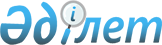 "Еңбек және кәсіптер саласындағы кемсітушілік туралы 1958 жылғы Конвенцияны Қазақстан Республикасының бекітуі туралы" Қазақстан Республикасы Заңының жобасы туралыҚазақстан Республикасы Үкіметінің Қаулысы 1999 жылғы 29 маусым N 887

      Қазақстан Республикасының Үкіметі қаулы етеді: 

      1. "Еңбек және кәсіптер саласындағы кемсітушілік туралы 1958 жылғы Конвенцияның Қазақстан Республикасының бекітуі туралы" Қазақстан Республикасы Заңының жобасы Қазақстан Республикасы Парламенті Мәжілісінің қарауына енгізілсін. 

      2. Осы қаулы қол қойылған күнінен бастап күшіне енеді. 

 

     Қазақстан Республикасының        Премьер-Министрі

                                  жоба 

            Қазақстан Республикасының Заңы 



 

        Еңбек және кәсіптер саласындағы кемсітушілік         туралы 1958 жылғы Конвенцияны Қазақстан          Республикасының бекітуі туралы     1958 жылғы 25 маусымда Женева қаласында қабылданған Еңбек және кәсіптер саласындағы кемсітушілік туралы 1958 жылғы Конвенция бекітілсін.     Қазақстан Республикасының        Президенті   Оқығандар:   Қобдалиева Н.   Омарбекова А.            
					© 2012. Қазақстан Республикасы Әділет министрлігінің «Қазақстан Республикасының Заңнама және құқықтық ақпарат институты» ШЖҚ РМК
				